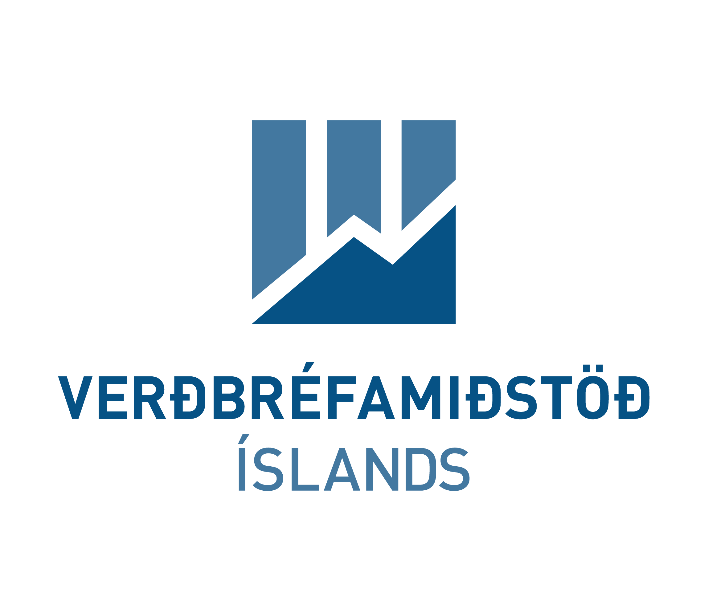 SAMNINGURmilliVerðbréfamiðstöðvar Íslands hf.ogum aðild að kerfi Verðbréfamiðstöðvar Íslands hf.Aðildarsamningur BReikningsstofnun er ekki þátttakandi í millibankakerfi Seðlabanka Íslands og útvistar aðgangi að Verðbréfamiðstöð Íslands hf.AðilarVerðbréfamiðstöð Íslands hf, kt. 451015-2140, hér eftir nefnd VBM, og            , kt.           , hér eftir nefnd útvistunarreikningsstofnun eða ÚRS, gera með sér svo felldan aðildarsamning:Almenntgr.Við undirritun aðildarsamnings þessa öðlast ÚRS aðgang að kerfi VBM og heimild til að annast milligöngu um útgáfu rafbréfa í kerfi VBM og skráningu réttinda yfir þeim samkvæmt lögum nr. 7/2020, reglugerð , reglum VBM og viðaukum við þær sem í gildi eru hverju sinni. Samkvæmt samningi þessum mun ÚRS útvista réttindum sínum og skyldum  til annarrar reikningsstofnunar (hér eftir RS). Samkvæmt samningi þessum ber ÚRS ávallt fulla og ótakmarkaða ábyrgð gagnvart VBM á öllum þeim aðgerðum sem RS framkvæmir í umboði ÚRS. Sú RS sem útvistað er til, mun taka að sér og annast fyrir ÚRS eignarskráningar og aðrar aðgerðir sem lýst er í samningi þessum. Þegar eftirleiðis vísað er til ÚRS í samningi þessum er átt við að aðgerðir og ábyrgð hvílir á ÚRS (eftirlitsskylds aðila í skilningi leiðbeinandi tilmæla nr. 6/2014) enda þótt öll framkvæmd samkvæmt samningnum fari fram af hálfu RS (útvistunaraðila í skilningi leiðbeinandi tilmæla nr. 6/2014). ÚRS skal framvísa útvistunarsamningi við RS áður en samningur þessi er undirritaður.gr.Samningsaðilar skuldbinda sig til að fara að samningi þessum, lögum, reglugerðum og reglum VBM sem í gildi eru hverju sinni.Tenging ÚRS við kerfi VBMgr.Í viðauka nr. 2 með samningi þessum kemur fram með hvaða hætti ÚRS óskar eftir að tengjast VBM.  ÚRS ber að tilkynna VBM um breytingar á tengingu. gr.Greiðsluuppgjör í verðbréfaviðskiptum sem tilkynnt eru til VBM fer fram í gegnum millibankakerfi Seðlabanka Íslands.  ÚRS skal í viðauka nr. 4 leggja fram staðfesta undirritaða yfirlýsingu frá aðila sem er þátttakandi í millibankakerfi Seðlabankans þess efnis að sá aðili muni annast greiðsluhluta verðbréfauppgjörsins (peningauppgjör). Tengiliðir og aðrir starfsmenngr. Í ljósi útvistunar samkvæmt samningi þessum mun ÚRS ábyrgjast að farið verði að reglum um aðgangsheimildir að kerfi VBM.ÚRS ábyrgist þar með að tengiliðir sem skráðir eru í viðauka nr. 1 og starfsmenn sem hafa aðgang að kerfi VBM og skráðir eru í viðauka nr. 3 við samning þennan, uppfylli þau skilyrði sem þeim eru sett í reglum VBM og reglugerð..ÚRS skal tafarlaust tilkynna VBM um breytingar sem kunna að verða á tengiliðum og starfsmönnum skv. 2. mgr. í samræmi við reglur VBM.Ábyrgð á reikningigr. Aðild að kerfi VBM felur í sér að RS er, fyrir hönd ÚRS, heimilt og skylt samkvæmt lögum nr. 7/2020 , reglugerð , reglum VBM og samningi þessum að framkvæma eignarskráningar, þ.m.t. framsal rafrænt skráðra verðbréfa og skráningu óbeinna eignarréttinda yfir þeim, á þá reikninga í kerfinu (VBM-reikninga) sem hafa verið stofnaðir í nafni ÚRS fyrir milligöngu RS. Ábyrgð á reikningi felur í sér ábyrgð ÚRS á eignarskráningu yfir rafbréfum á VBM-reikningum skv. 1. mgr., þar á meðal á leiðréttingum á skráningu, enda verði tjónið ekki rakið til starfsemi VBM.Ábyrgð ÚRS tekur einnig til almennra aðgerða, s.s. stofnunar og lokunar VBM-reiknings, flutnings rafbréfa, vistunar og annarra aðgerða sem kveðið er á um í lögum nr. 7/2020, reglugerð og reglum VBM. Tilkynningar til viðskiptavinagr. ÚRS skal tilkynna öllum rétthöfum sérhverja skráningu réttinda sem hún hefur haft milligöngu um. Einnig skal hún tilkynna ef vandkvæði eru á skráningu þeirra. Breytingu og afmáningu réttinda ber ÚRS að tilkynna rétthöfum á sama hátt eftir því sem við getur átt, sbr. 9. gr. laga nr. 7/2020, ákvæði reglugerðar, og reglna VBM.Pörun viðskiptagr.ÚRS ber ábyrgð á að senda inn, í kjölfar þess að viðskipti hafa komist á, allar nauðsynlegar upplýsingar til pörunar í samræmi við reglur VBM.Uppgjör viðskiptagr.ÚRS skal fylgja þeim reglum og tímasetningum sem gilda um greiðslu- og verðbréfauppgjör á viðskiptum með rafbréf í samræmi við reglur VBM.Skyldur ÚRS við útgáfu rafbréfa gr.ÚRS hefur milligöngu um útgáfu rafbréfa og annast rafræna skráningu verðbréfa í kerfi VBM fyrir eigin hönd og fyrir hönd útgefanda samkvæmt reglum VBM.Hafi ÚRS milligöngu um útgáfu verðbréfa eða rafræna skráningu verðbréfa skal hún ganga úr skugga um að umsókn útgefanda uppfylli skilyrði reglna VBM. ÚRS ábyrgist að allar upplýsingar sem koma fram í útgáfulýsingu séu samkvæmt bestu vitund réttar og uppfylli skilyrði laga, reglugerða og reglna VBM.ÚRS hefur, fyrir milligöngu VBM, ein heimild til að annast undirbúning þeirra aðgerða sem kveðið er á um í reglum VBM, eftir því sem við á, og koma á framfæri við VBM öðrum upplýsingum um útgáfuna, enda sé það í samræmi við útgáfusamning útgefanda og VBM.ÚRS skuldbindur sig til að veita VBM tímanlega og með nákvæmum hætti allar þær upplýsingar sem kveðið er á um í reglum VBM.Varðveisla gagnagr.ÚRS skal varðveita öll nauðsynleg gögn um útgáfu þeirra verðbréfa sem hún hefur milligöngu um og sem eru nauðsynleg til að staðfesta eignarskráningu yfir rafbréfum í samræmi við lög, reglugerðir og reglur VBM. ÚRS skal varðveita öll nauðsynleg gögn um eignarskráningu þeirra verðbréfa sem hún hefur milligöngu um í samræmi við lög, reglugerðir og reglur VBM.Verði misbrestur á varðveislu gagna samkvæmt 1. mgr. er ÚRS ábyrg fyrir því tjóni sem af kann að hljótast.Skyldur VBMgr. VBM ábyrgist að kerfi hennar sé opið alla virka daga. Kerfi VBM er þó lokað á þeim dögum sem tilgreindir eru á vefsíðu VBM.  gr. VBM ábyrgist að skráningar á réttindum yfir rafbréfum félagsins séu í samræmi við þær skráningarfærslur sem ÚRS framkvæmir í kerfi VBM. gr.VBM skal þróa og viðhalda kerfi VBM og tryggja öryggi þess samkvæmt lögum og reglum.gr.VBM tryggir að kerfi VBM pari viðskipti á grundvelli þeirra upplýsinga sem ÚRS hefur sent í kerfi VBM í samræmi við 8. gr. samnings þessa og reglur VBM.Vanefndir ÚRSgr.Standi ÚRS ekki við samning þennan að einhverju eða öllu leyti eða uppfylli ekki lengur viðeigandi lög, reglugerðir eða reglur VBM hverju sinni skal það tafarlaust tilkynnt til VBM og greint frá ástæðum þess.    gr.Vanefni ÚRS að mati VBM ítrekað eða með alvarlegum hætti ákvæði samnings þessa, gildandi lög, reglugerðir eða reglur VBM um aðild ÚRS, er VBM heimilt að grípa til einnar eða fleiri eftirtalinna ráðstafana:Segja samningi þessum upp fyrirvaralaust.Beita reikningsstofnun viðurlögum í formi févítis skv. verðskrá. Krafist úrbóta innan ákveðins frests að viðlögðum dagsektum skv. verðskrá.Lokað tímabundið fyrir aðgang ÚRS að kerfi VBM.Ábyrgð á tjónigr.Um bótaábyrgð af tjóni sem hlýst af starfsemi VBM fer að VII. kafla laga nr. 7/2020 . gr.Um bótaábyrgð reikningsstofnana fer skv. VII. kafla laga nr. 7/2020.gr.ÚRS er ábyrg fyrir upplýsingum sem hún veitir VBM og öllum skráningum sem framkvæmdar eru í kerfi VBM á grundvelli aðgangsheimildar. Ábyrgðin nær einnig til annarra skráninga og upplýsinga sem skráðar eru í kerfi VBM fyrir milligöngu RS.gr.VBM ber hvorki ábyrgð á beinu né óbeinu tjóni sem ÚRS eða þriðji maður verður fyrir og rekja má til þess að aðild RS hefur verið felld niður samkvæmt ákvörðun VBM í samræmi við gildandi reglur VBM hverju sinni.gr.VBM ber ekki ábyrgð á beinu eða óbeinu tjóni ÚRS vegna truflunar eða bilunar á kerfi VBM, nema tjónið megi rekja til ásetnings eða stórkostlegs gáleysis af hálfu starfsmanna VBM eða lög nr. 7/2020 eða reglugerð kveði á um ábyrgð VBM með skýrum hætti.  Breytingar á reglum VBM gr.VBM er heimilt að gera breytingar, viðbætur og viðauka við reglur VBM. Um slíkar breytingar fer samkvæmt ákvæðum reglna VBM.Uppsagnarákvæðigr. Samningsaðilar geta sagt upp samningi þessum með sex mánaða fyrirvara eða fyrr ef aðilar eru um það sammála.Ef VBM segir upp samningi þessum skal skýrt kveðið á um hvenær uppsögnin tekur gildi, sbr. þó 1. tölulið 17. gr.   gr.Við gjaldþrot, innlausn, samruna eða aðrar sambærilegar aðgerðir fer að ákvæðum reglugerðar um starfsemina.gr.Samningur fellur sjálfkrafa úr gildi í eftirfarandi tilvikum:Starfsleyfi ÚRS fellur niður eða það er afturkallað af lögbæru stjórnvaldi.ÚRS er tekin til gjaldþrotaskipta, fyrir liggur beiðni um gjaldþrotaskipti á ÚRS, gert hefur verið árangurslaust fjárnám, beiðni hefur verið lögð fram um greiðslustöðvun eða aðrar sambærilegar aðstæður sem gefa skýra vísbendingu um ógjaldfærni ÚRS). Komi upp önnur tilvik en þau sem um ræðir í 2. tölul. sem stefna skráðum réttindum í kerfi VBM í hættu.Komi til þess að atvik sem tilgreind eru í 1 – 3 tl. 1. mgr. eigi við um RS ber ÚRS að semja við nýjan útvistuaraðila (RS) og tilkynna VBM án tafar en fram til þess hefur VBM heimild til að grípa til aðgerða sem tiltekin eru í 17. gr. gr. Þegar uppsögn tekur gildi lokar VBM einhliða fyrir aðganga ÚRS að VBM-reikningum sem stofnaðir hafa verið í nafni ÚRS fyrir milligöngu RS, tekur yfir umsjón þeirra og lokar fyrir aðgang ÚRS að kerfi VBM.Gjöldgr. ÚRS hefur kynnt sér verðskrá VBM og greiðir gjöld samkvæmt henni hverju sinni. Verðskrá er birt á vefsíðu VBM. Óski ÚRS eftir þjónustu af hálfu VBM sem fellur ekki undir verðskrá VBM, getur VBM farið fram á að greitt verði sérstaklega fyrir þá þjónustu.VBM er heimilt að  innheimta dráttarvexti samkvæmt III. kafla laga um vexti og verðtryggingu, nr. 38/2001 með síðari breytingum, frá gjalddaga til greiðsludags greiði RS ekki gjöld skv. 1. eða 2. mgr. á gjalddaga.Ágreiningurgr.Rísi ágreiningur út af samningi þessum, sem samningsaðilar ná ekki að leysa sín á milli, skal reka málið fyrir Héraðsdómi Reykjavíkur skv. lögum nr. 91/1991, um meðferð einkamála.Undirritungr.Til staðfestingar undirrita samningsaðilar samning þennan í tveimur samhljóða eintökum og heldur hvor aðili eftir einu eintaki. Rafræn undirritun jafngildir undirritun á pappír.  Reykjavík,                   ___________________________________       _______________________________________________f.h.           	f.h Verðbréfamiðstöðvar Íslands hf VIÐAUKI 1. TENGILIÐIR SAMKVÆMT 5. GR. AÐILDARSAMNINGS1)Aðaltengiliður vegna ábyrgðar á samskiptum ÚRS við VBM:Nafn: 	      	Kennitala: 	      Netfang: 	      Vinnusími: 	      Farsími: 	      2)	Varatengiliður vegna samskipta ÚRS við VBM:Nafn: 	      	Kennitala: 	      Netfang: 	      Vinnusími: 	      Farsími: 	      3)Aðaltengiliður vegna uppgjörs- og rekstrarmála:Nafn: 	      	Kennitala: 	      Netfang: 	      Vinnusími: 	      Farsími: 	      4) Varatengiliður vegna uppgjörs- og rekstrarmála:Nafn: 	      	Kennitala: 	      Netfang: 	      Vinnusími: 	      Farsími: 	      5)Aðaltengiliður vegna upplýsinga- og tæknisviðs:Nafn: 	      	Kennitala: 	      Netfang: 	      Vinnusími: 	      Farsími:       	      	6)Varatengiliður vegna upplýsinga og tæknisviðs:Nafn: 	      	Kennitala: 	      Netfang: 	      Vinnusími: 	      Farsími: 	      7)Aðaltengiliður vegna lagasviðs.Nafn: 	      	Kennitala: 	      Netfang: 	      Vinnusími: 	      Farsími: 	      8)Varatengiliður vegna lagasviðs:Nafn: 	            	Kennitala: 	          Netfang: 	      Vinnusími: 	      Farsími: 	      ÁBYRGÐ Á SKRÁNINGARFÆRSLUM SAMKVÆMT 13. GR. AÐILDARSAMNINGS9)Tæknileg:Nafn: 	      	Kennitala: 	      Netfang: 	      Vinnusími: 	      Farsími: 	      10)Framkvæmd:Nafn: 	       	Kennitala: 	      Netfang: 	      Vinnusími: 	      Farsími: 	      VIÐAUKI 2AÐGANGUR AÐ KERFI VBMÁ grundvelli aðildarsamnings óskar reikningsstofnun eftir að fá aðgang að kerfi VBM með eftirfarandi hætti:Tegund aðgangs						Fjöldi tengingaKerfisaðgangur fyrir bakvinnslukerfi:			      Notendaaðgangur fyrir starfsmenn:			      VIÐAUKI 3STARFSMENN (ÚRS eða RS eftir því sem við á) SEM AÐGANG HAFA AÐ KERFI VBM SAMKVÆMT 5. GR. AÐILDARSAMNINGS.1)Nafn: 		      	Kennitala: 		      Netfang: 		      Vinnusími: 		      Farsími: 		      Starfsm. RS/ÚRS:         	2)Nafn: 		      	Kennitala: 		      Netfang: 		      Vinnusími: 		      Farsími: 		      Starfsm. RS/ÚRS: 	      3)Nafn: 		      	Kennitala: 		      Netfang: 		      Vinnusími: 		      Farsími: 		      Starfsm. RS/ÚRS: 	      VIÐAUKI 4Yfirlýsing ÚRS sem ekki er aðili að millibankakerfi Seðlabanka Íslands til VBM um greiðsluuppgjörsaðila (RS) samkvæmt samningi aðila.Við undirritun aðildarsamnings B milli           kt.        , (sem í samningi nefnist ÚRS) við Verðbréfamiðstöðvar Íslands hf., kt. 451015-2140 (sem í samningi nefnist VBM) öðlast ÚRS aðgang að kerfi VBM. Greiðsluuppgjör í verðbréfaviðskiptum sem tilkynnt eru til Verðbréfamiðstöðvar Íslands hf. fer fram í millibankakerfi Seðlabanka Íslands og samkvæmt samningi aðila ber ÚRS að leggja fram staðfesta undirritaða yfirlýsingu frá aðila sem er þátttakandi í millibankakerfi Seðlabankans þess efnis að sá aðili muni annast greiðsluhluta  verðbréfauppgjörsins. Með vísan til ofangreinds og 4. gr. samnings aðila lýsir ÚRS því yfir við Verðbréfamiðstöðvar Íslands hf., að undirrituð RS hefur samkvæmt samningi þess efnis tekið að sér að annast greiðsluhluta verðbréfauppgjörsins (greiðsluuppgjör) í viðskiptum með rafbréf sem ÚRS er aðili að. Samhliða staðfestir RS að annast greiðslufyrirmæli vegna greiðsluuppgjörs í viðskiptum með rafbréf fyrir hönd ÚRS í samræmi við reglur VBM. Ofangreindu til staðfestingar rita aðilar nöfn sín hér undir í votta viðurvist á umboð þetta sem gerð er í þremur frumeintökum, einu fyrir hvern aðila.  Rafræn undirritun jafngildir undirritun á pappír.  F.h. RS,              		F.h. ÚRS               Staðfesting á móttöku tilkynningarF.h. Verðbréfamiðstöðvar Íslands hf.